RG PROACTIVE MILEVSKO 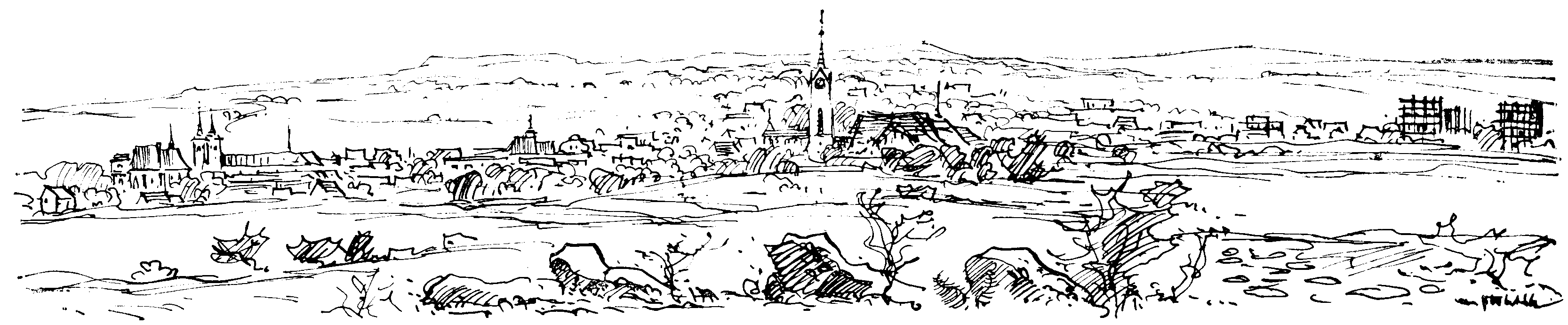  Vás co nejsrdečněji zve na 25. ročník mezinárodního závoduv moderní gymnasticeMilevský pohár               MILEVSKO CUP                                  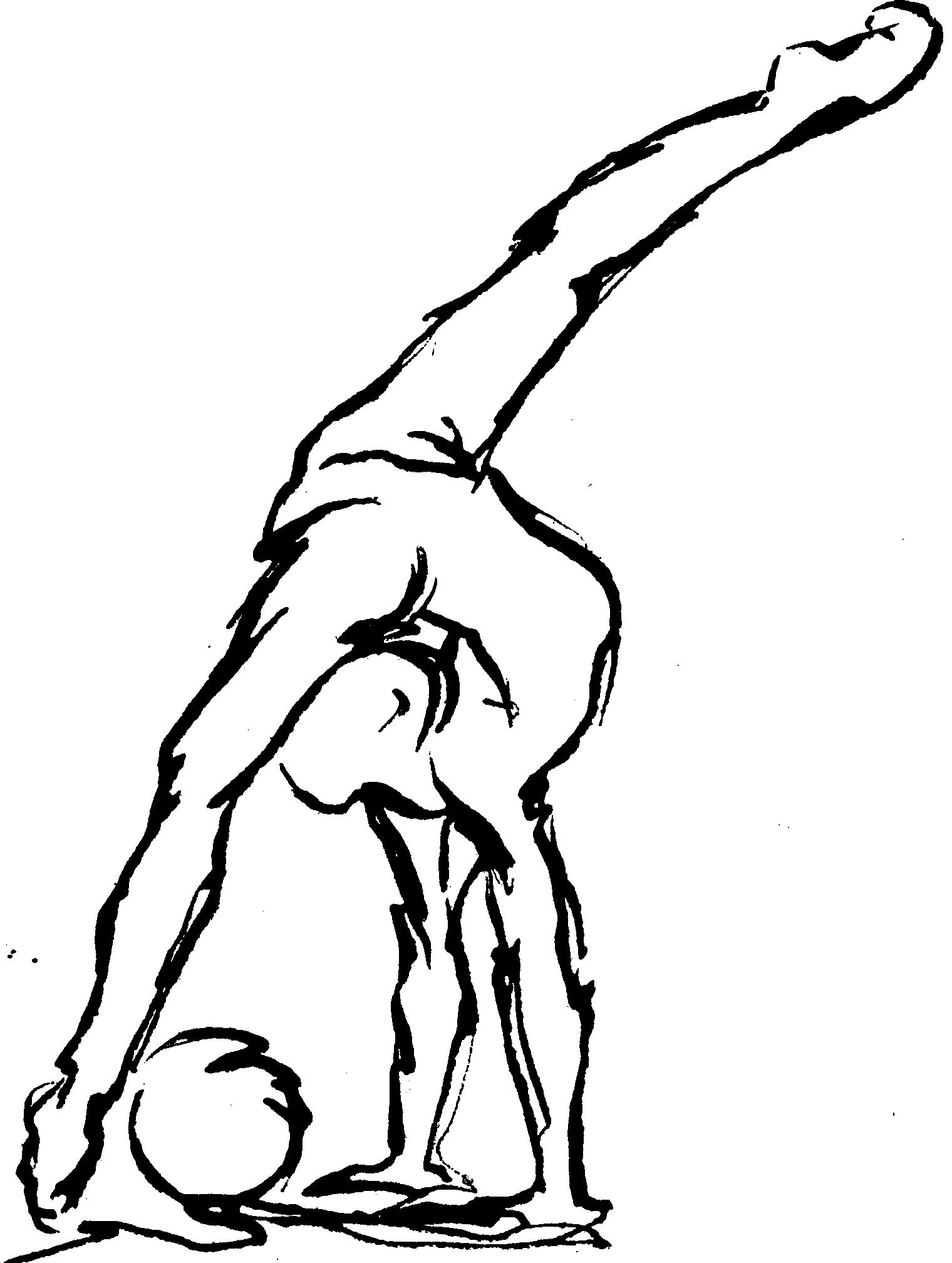                                        Sportovní hala v Milevsku                                                                              Sobota 12.3.2016                                         začátek  v 9.00 hodin                                 slavnostní zahájení  ve 13.00 hodin                                 Startují závodnice z   Polska,                                              Rakouska, Chorvatska, Ruska                                                      a České republiky                                      Závod se koná za podpory města Milevska,                            Jihočeského kraje a ČUS